A Visual Scene Description is outstanding in several use cases: Conversation About a Scene, Human CAV Interaction, Avatar Representation and Animation and others.MMC-DC has developed a draft of MPAI-OSD (N1265) that includes the description of Conversation About a Scene and Human-CAV Interaction and the Specification of the Spatial Object Identification Composite AIM.Moving Picture, Audio and Data Coding by Artificial Intelligencewww.mpai.communityPublic documentPublic documentPublic documentN12642023/06/142023/06/14SourceRequirements (OSD)Requirements (OSD)TitleMPAI-OSD report and plansMPAI-OSD report and plansTargetMPAI-33MPAI-33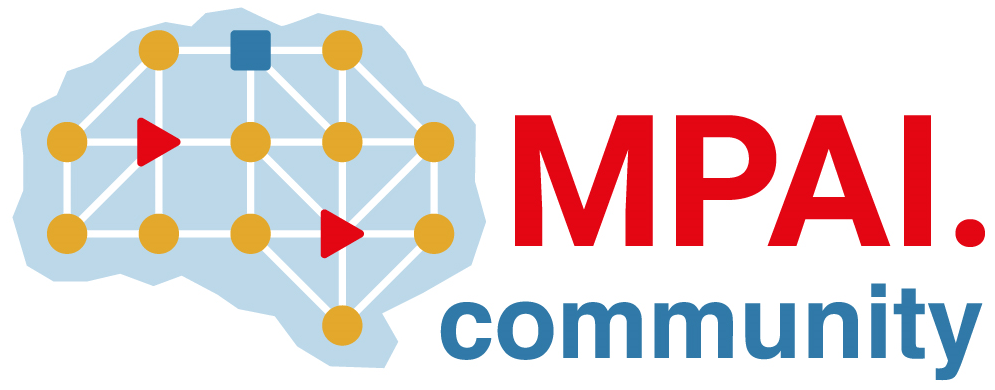 